На занятии по развитию речи предложите  детям рассказать о своей улице, на которой живёте? Составление рассказа из личного опыта по вопросам:На какой улице ты живёшь?В каком доме ты живёшь?3. Что есть на правой и левой сторонах улицы?Какой транспорт есть на улице?    5 - Есть ли на твоей улице деревья и цветы?    6 -  Широкая улица или узкая?    7- Как надо вести себя на улице?                                   Также расскажите о правилах  поведения детей в городе (Цель: формировать и развивать у детей умение и навыки безопасного поведения в городе).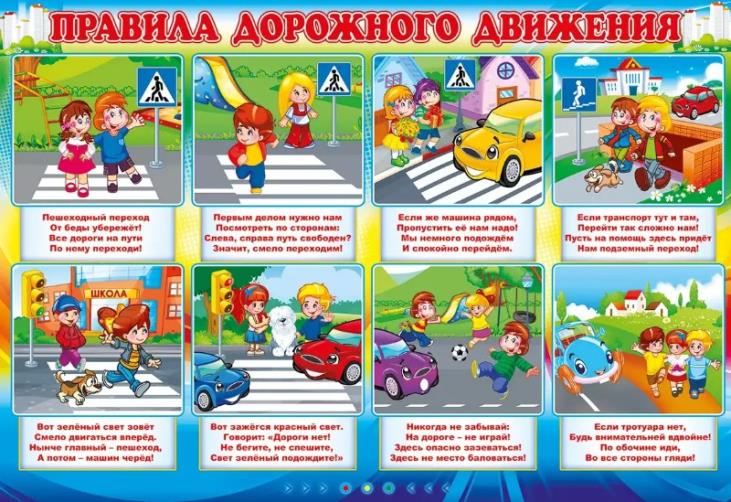 Объясните ребенку для чего необходимо знать домашний адрес? Чем отличается город от деревни. На занятиях по познавательному развитию используйте математические ребусы, игры с правилами, дидактические игры.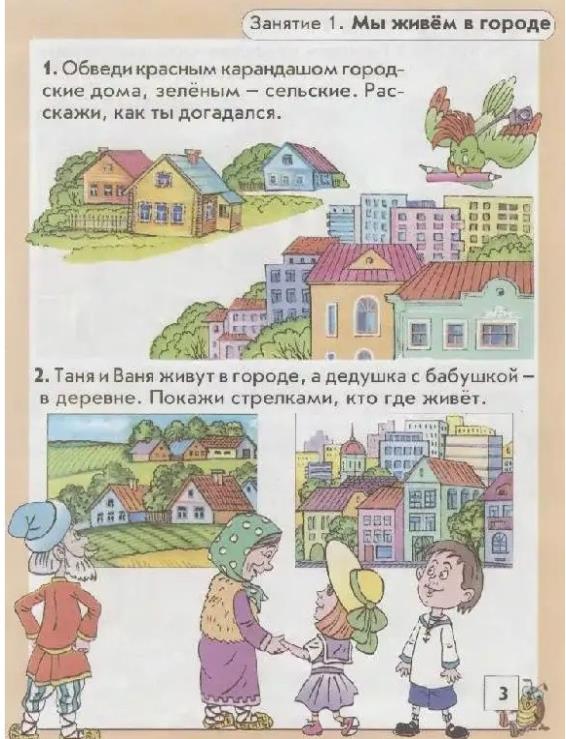 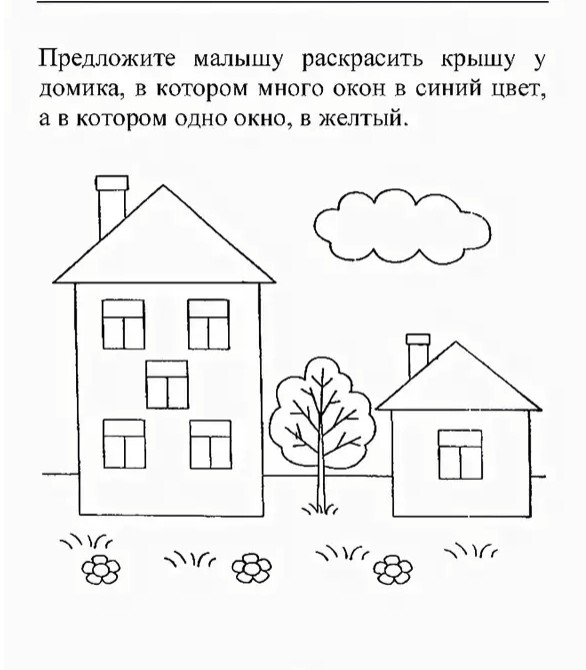 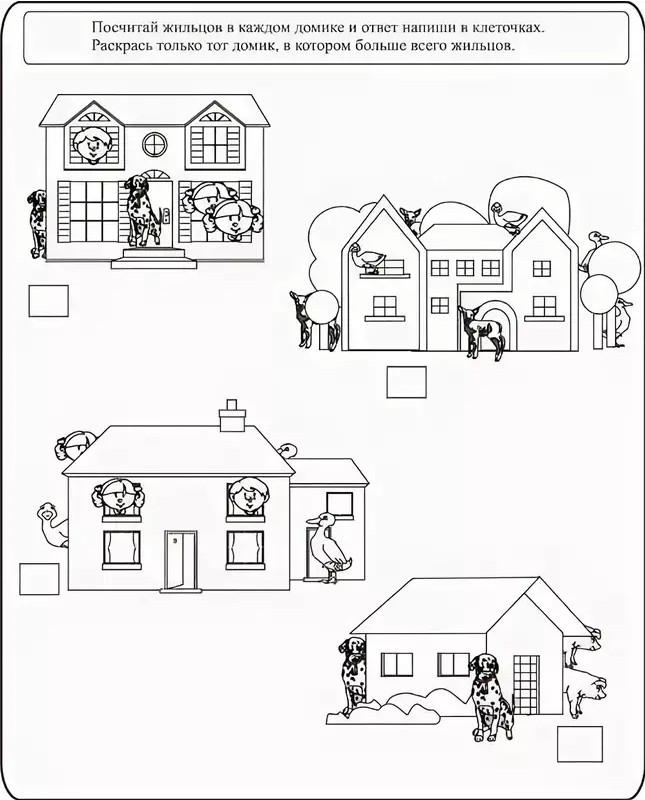 Продуктивная деятельность: Обведи и закрась (можно использовать раскраски "Улицы города")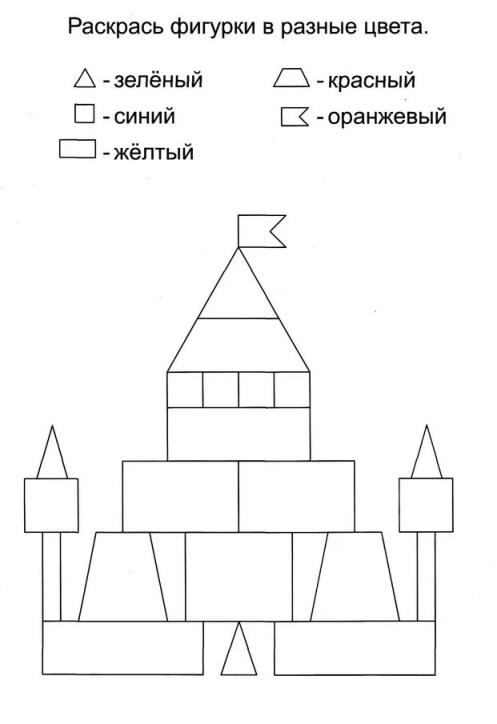 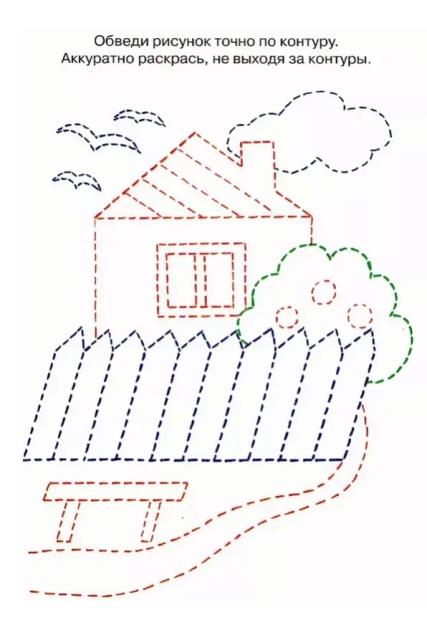 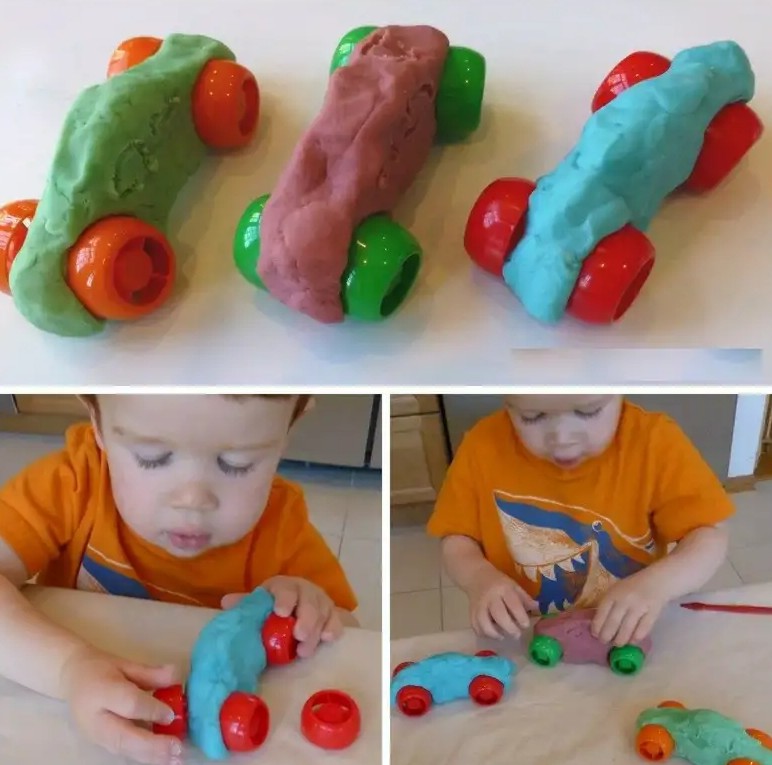 Лепка: «Подарок любимому городу» (Цель: совершенствовать умение работать с пластилином, закреплять цвета, использовать детали разных форм).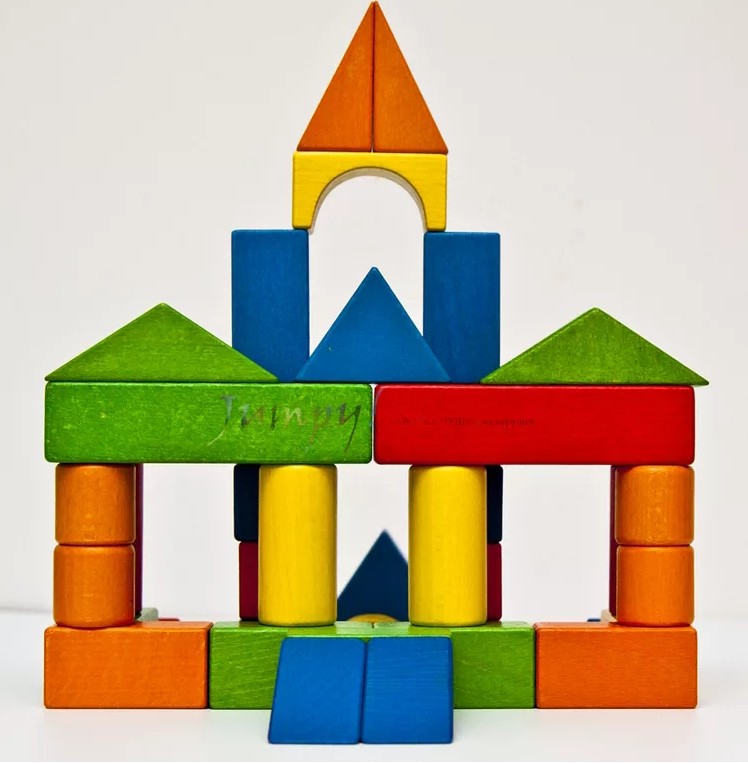 	Конструирование из деревянного конструктора: (цветные городки, домики, любимая улица - формировать умение выделять основные части постройки, подбирать необходимые материалы.) Также для работы можно использовать геометрические фигуры и счётные палочки.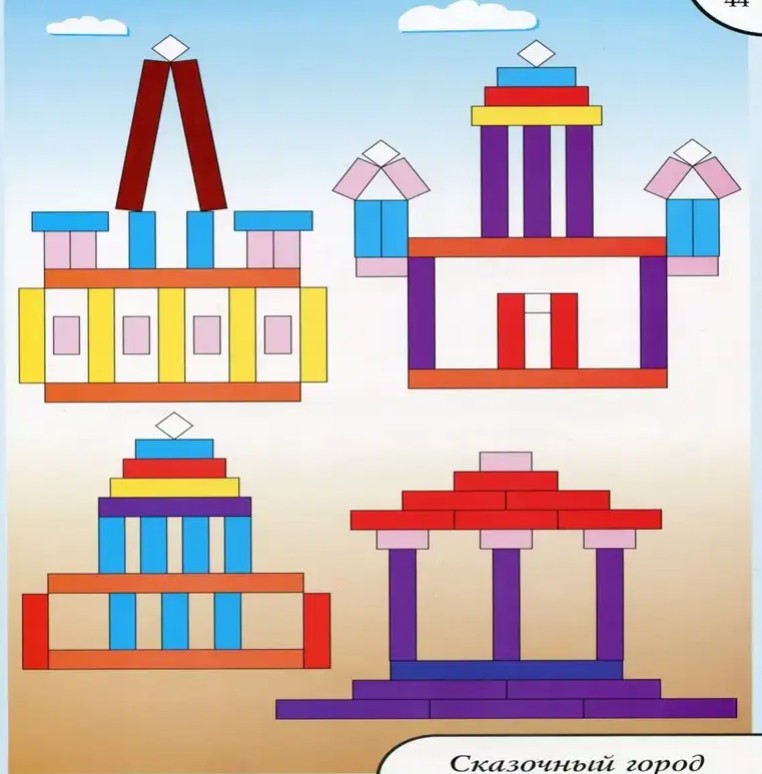 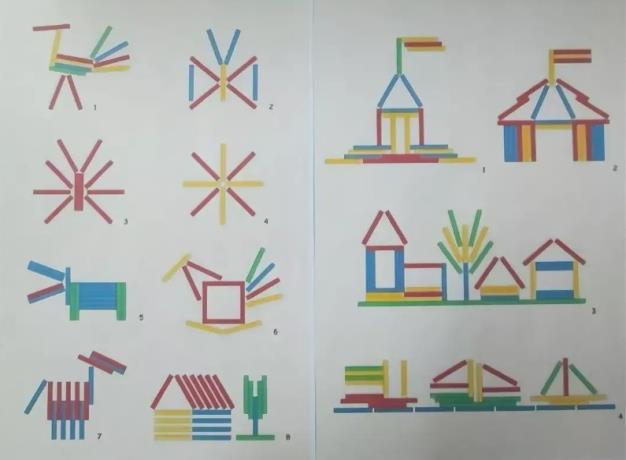 Физкультура для малышей: Подвижная игра: «Мы по улице» (упражнять в ходьбе и беге с остановкой на сигнал, развивать ловкость в игровом задание с мячом); Игра малой активности с мячом – «Я знаю свой домашний адрес»; «Цветные автомобили» - быстрота реакции на сигнал ловкость подвижность.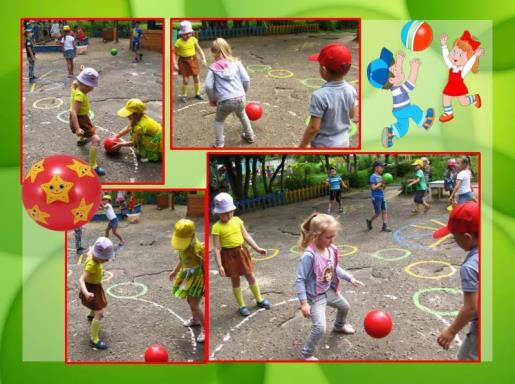 Побегав, поиграв дети легко могут переключиться, отдохнуть,  используя настольно-печатные игры: (лото; домино; дидактические игры: дидактическая игра «Я хочу построить дом» «Доскажи словечко»; «В городе есть» (закрепить достопримечательности).	Вечером с детьми можно поиграть сюжетно-ролевые игры: «Поездка по любимому городу» (соблюдать в игре ролевые взаимодействия, закрепления знаний о городе.)«Кто шофёр?» - поощрять участия детей в совместных играх.    Рекомендовано  чтение художественной литературы: З. Александрова –«Унас в квартире» ;Б. Заходер «Строители».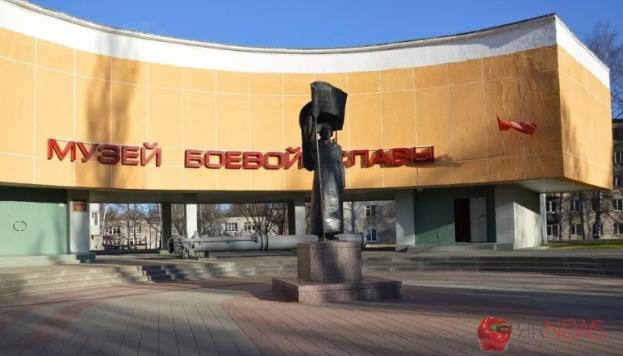 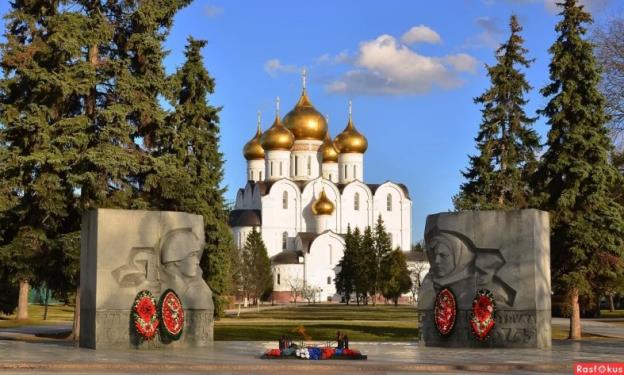 С. Михалков – «Дядя Стёпа – милиционер». А также прослушать произведение песен: «Чудо остров»; «Катерок», «Маленький остров», и другие любимые песни на выбор детей. Эти занятия можно использовать с детьми в течение недели. Была рада помочь вам в подборке материалов для наших детей. Буду рада обратной связи с вами присылайте фото отчеты.Желаем йспехов!